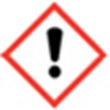 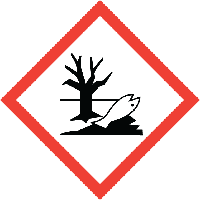 FRAGRANCE – FAIRY DUST20% with Augeo Warning: May cause an allergic skin reaction. Causes serious eyeirritation. Toxic to aquatic life with long lasting effects. cautiously with water for several minutes. Remove contact lenses,if present and easy to do. Continue rinsing. If skin irritation or rash occursget medical attention. Dispose of contents/container to approved disposal site, in accordance with local regulations. Contains -,2-dimethyl-1,3-dioxolan-4-ylmethanol GERANIOL, ISOPROPYLIDENEGLYCEROL, PHENETHYL ALCOHOL, TETRAHYDROLINALOOL)NERYL ACETATE. May produce an allergic reaction.MANUFACTURER – Your business name, 12 Any Street, Anywhere, Your County, AA12BB. Your telephone number 01234568910